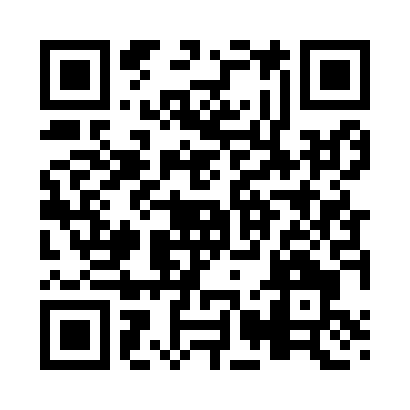 Prayer times for Zonguldak, TurkeyMon 1 Jul 2024 - Wed 31 Jul 2024High Latitude Method: Angle Based RulePrayer Calculation Method: Diyanet Isleri Baskanligi TurkeyAsar Calculation Method: ShafiPrayer times provided by https://www.salahtimes.comDateDayFajrSunriseDhuhrAsrMaghribIsha1Mon3:335:2312:574:588:3010:122Tue3:345:2412:574:588:3010:113Wed3:355:2412:574:598:3010:114Thu3:365:2512:574:598:3010:105Fri3:365:2512:584:598:2910:106Sat3:375:2612:584:598:2910:097Sun3:385:2712:584:598:2910:098Mon3:395:2712:584:598:2810:089Tue3:405:2812:584:598:2810:0710Wed3:415:2912:584:598:2810:0611Thu3:435:2912:584:598:2710:0612Fri3:445:3012:594:598:2710:0513Sat3:455:3112:594:598:2610:0414Sun3:465:3212:594:598:2610:0315Mon3:475:3312:594:598:2510:0216Tue3:485:3312:594:598:2410:0117Wed3:505:3412:594:598:2410:0018Thu3:515:3512:594:588:239:5919Fri3:525:3612:594:588:229:5820Sat3:545:3712:594:588:219:5621Sun3:555:3812:594:588:219:5522Mon3:565:3912:594:588:209:5423Tue3:585:3912:594:588:199:5324Wed3:595:4012:594:578:189:5125Thu4:005:4112:594:578:179:5026Fri4:025:4212:594:578:169:4927Sat4:035:4312:594:578:159:4728Sun4:055:4412:594:568:149:4629Mon4:065:4512:594:568:139:4530Tue4:075:4612:594:568:129:4331Wed4:095:4712:594:558:119:42